11  JAZZ ROCK, FUSION…                                                                                                     16/78:5400A  On Green Dolphin Street (Bronislaw Kaper)						5:15	Stan Getz Quartet: Stan Getz-ts; Gary Burton-vib; Steve Swallow-b; Roy Haynes-dr. 	Live at Salle Pleyel, Paris, November 13, 1966. 	CD Verve 517 330-2.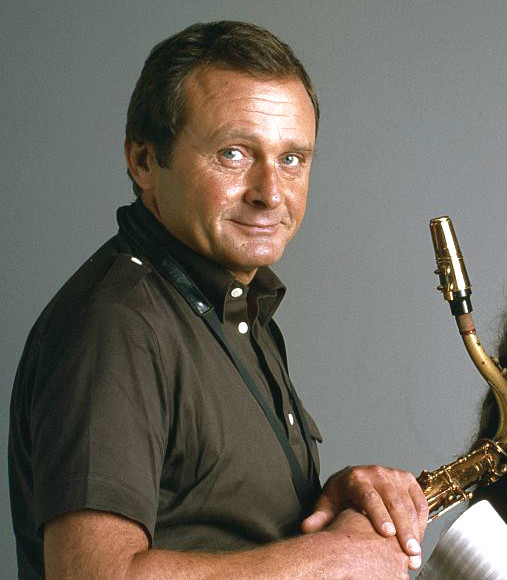 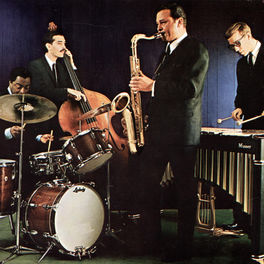 Stan Getz (1927 – 1991) & His Quartet (1964 – 1966)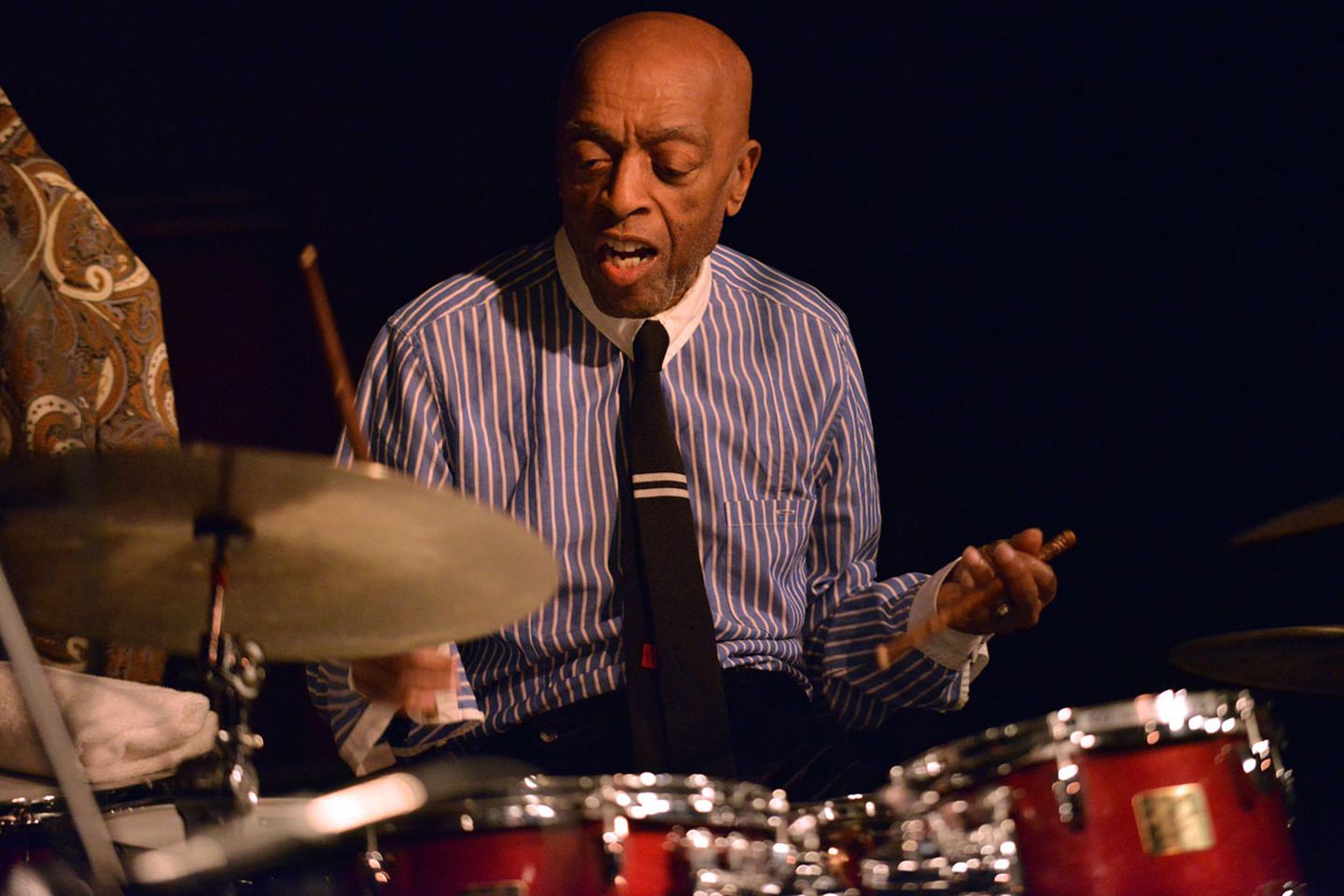 Roy Haynes  (*1925)  -  photo 2013 = 88 years old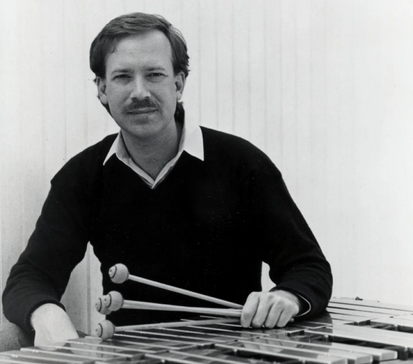 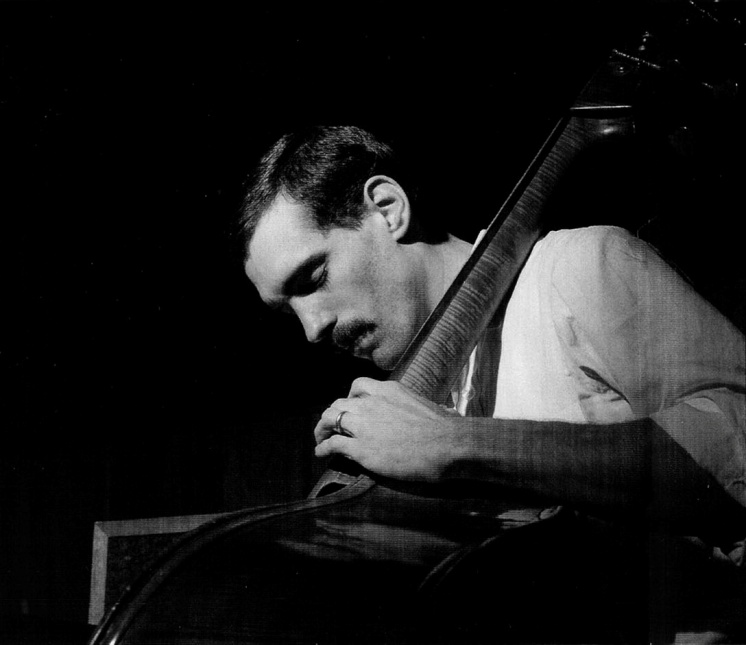 	       Gary Burton (*1943)				Steve Swallow (*1940)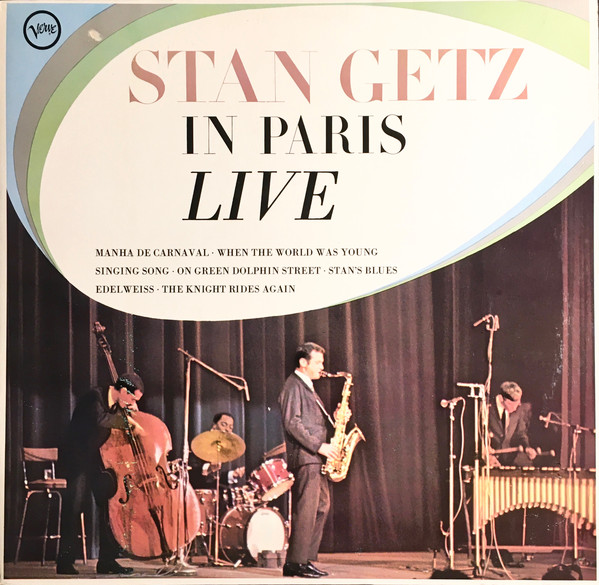 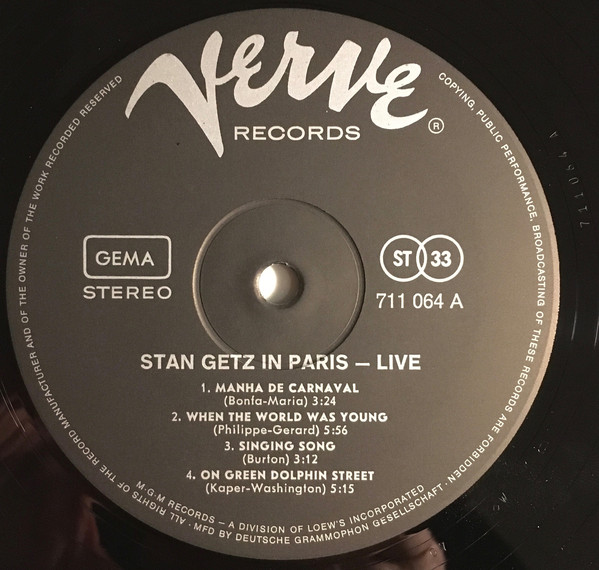 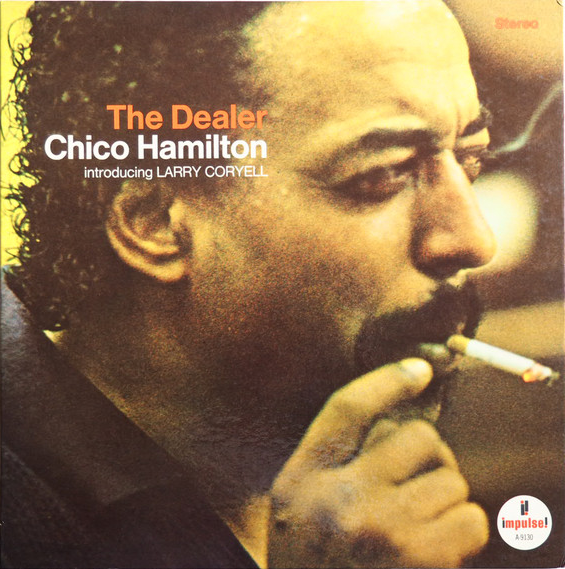 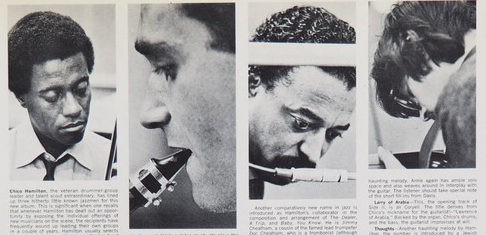 Richard Davis-bass      Arnie Lawrence-alto    Chico Hamilton-drums   Larry Coryell-guitRecorded September 18, 1966.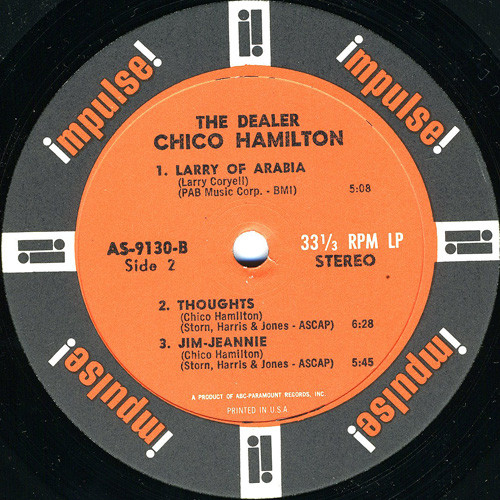 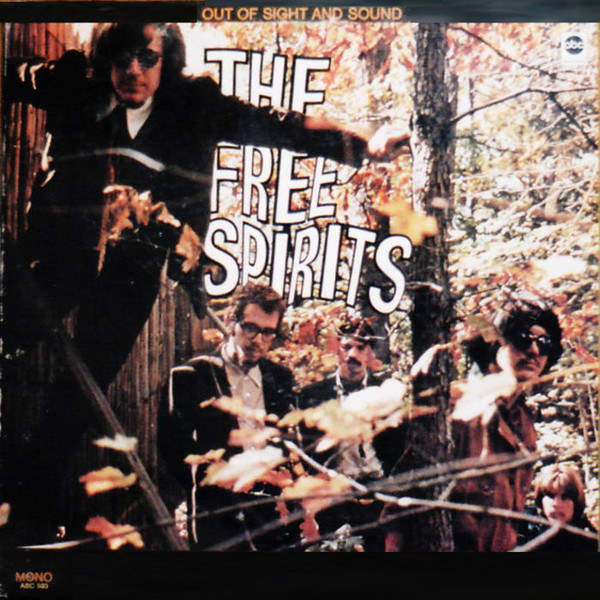 00B  Cosmic Daddy Dancer (Larry Coryell-Columbus Baker)					2:30	The Free Spirits: Larry Coryell-lead g, lead voc, sitar; Columbus Baker-rhythm g, voc 	harmonies; Chris Hills-bg; Jim Pepper-ts, fl; Bob Moses-dr.	New Jersey, late 1966. 	LP ABC(S) 593.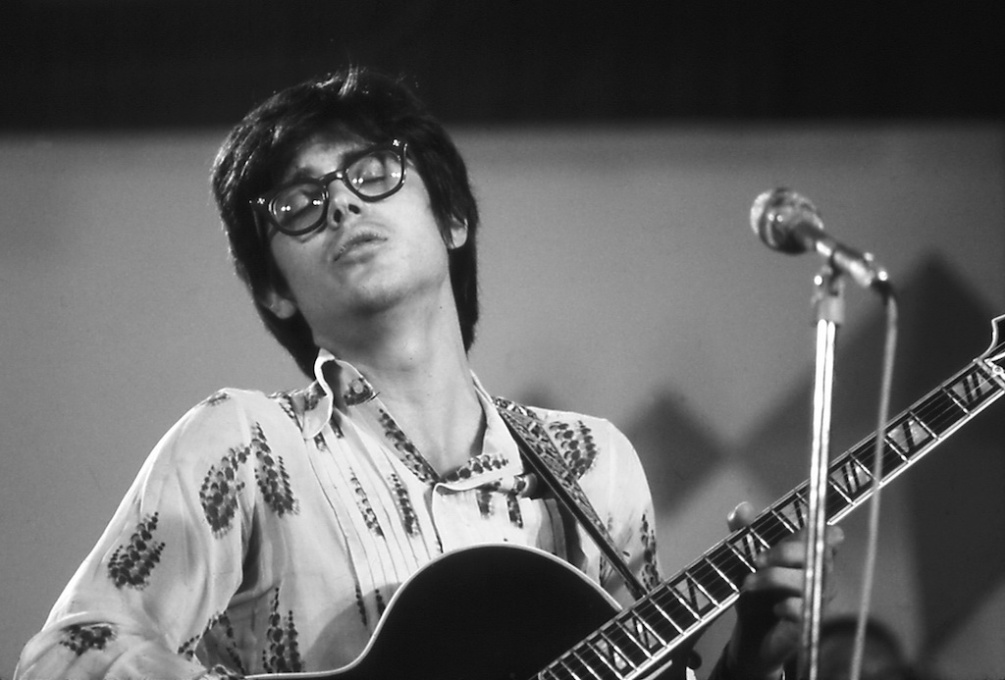 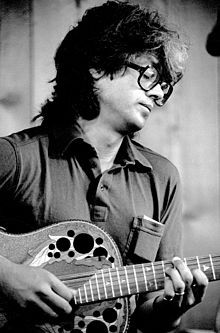 Larry Coryell (1943 – 2017)The Free Spirits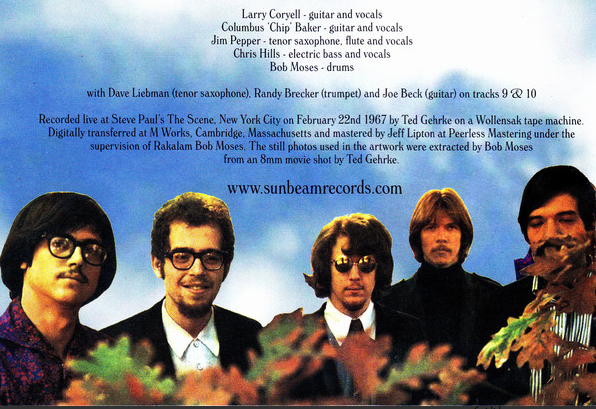 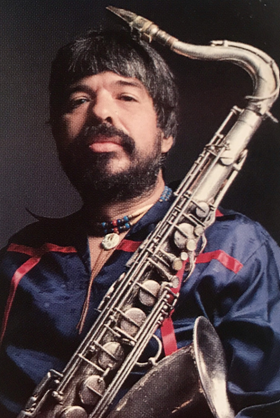 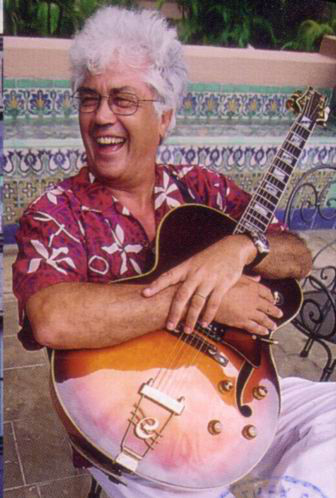              Jim Pepper (1941 – 1992)		                          Larry Coryell01 Ballet (Mike Gibbs)										4:55	Gary Burton Quartet: Gary Burton-vibes; Larry Coryell-g; Steve Swallow-b; Roy Haynes-dr.	New York, April 18, 1967. 	LP RCA Victor LSP-3835.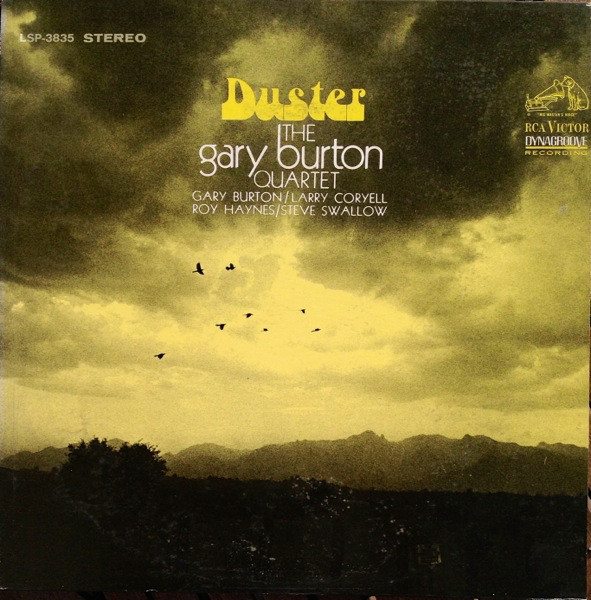 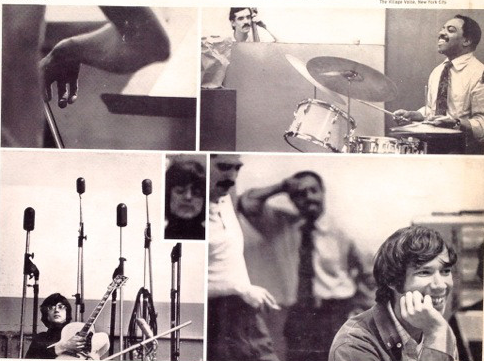 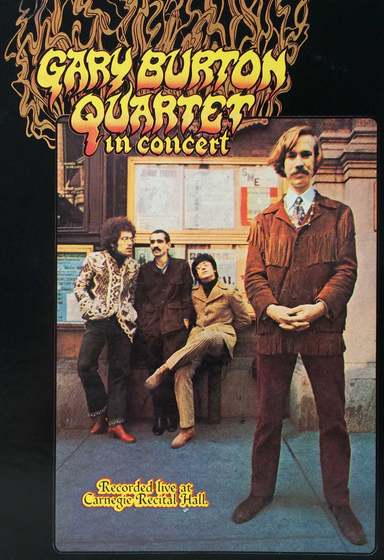 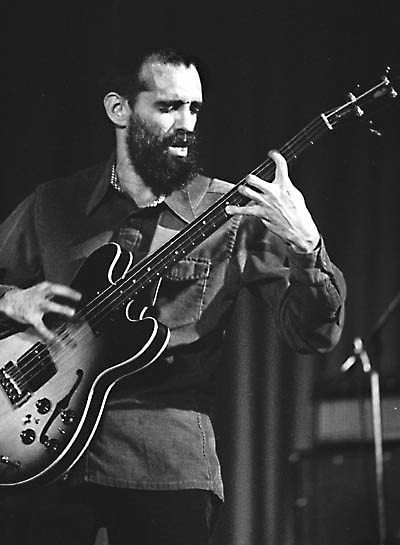 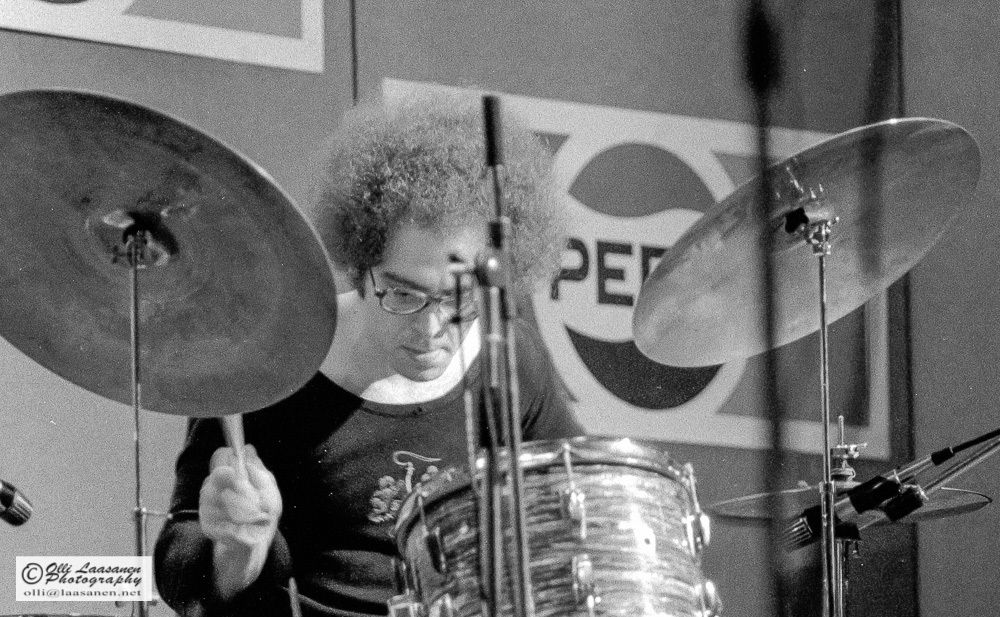 Bob Moses (*1948)02 It’s All Becoming So Clear Now (Mike Mainieri)						5:25	Mike Mainieri-vib; Jeremy Steig-fl; Joe Beck-elg; Sam Brown-elg, acg; Warren Bernhardt-p, org; Hal Gaylor-b; Chuck Rainey-elb; Donald MacDonald-dr.	Recorded 1968. 	LP Solid State SS 18049.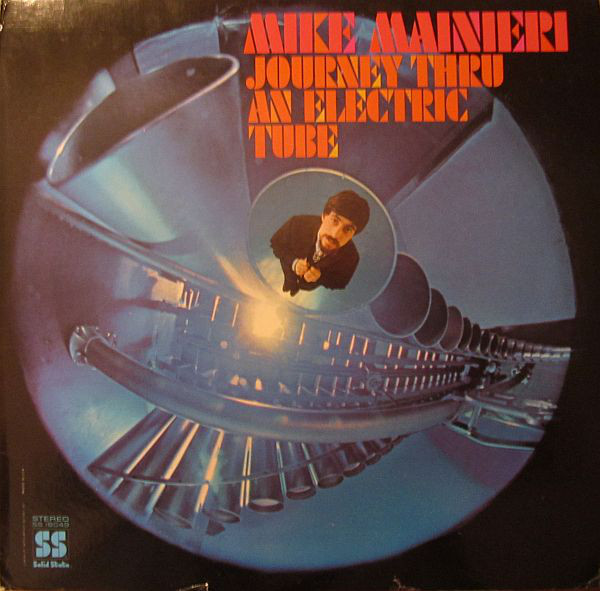 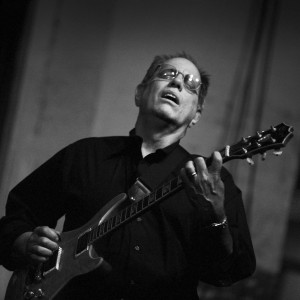 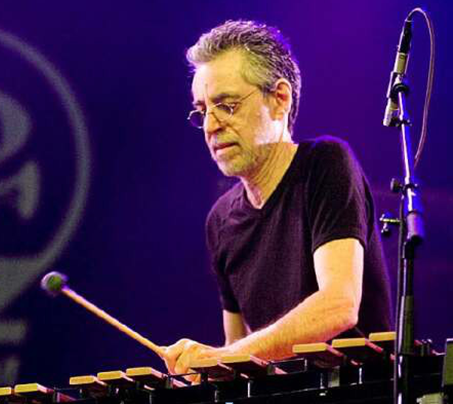               Joe Beck (1945 – 2008)		            Mike Mainieri (* 1938)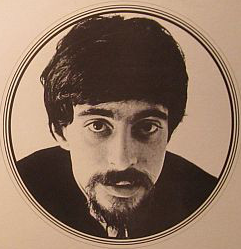 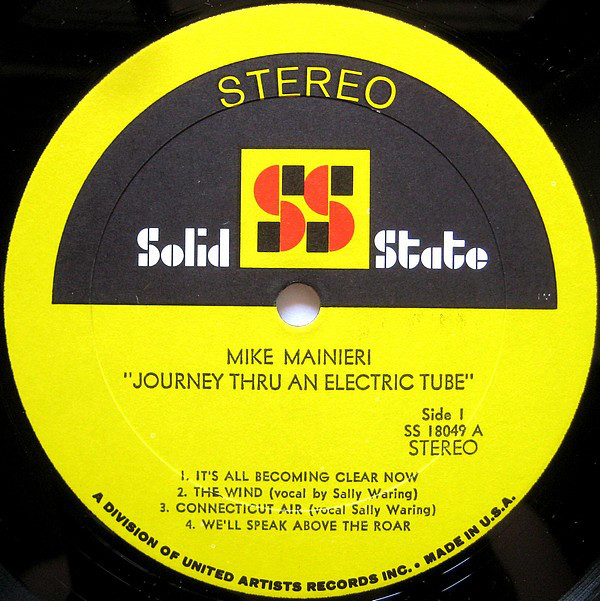 03 Little Church (Miles Davis)									3:17	Miles Davis-tp; Steve Grossman-ss; Chick Corea, Herbie Hancock-elp; Keith Jarrett-org; 	John McLaughlin-g; Dave Holland-b, elb; Jack DeJohnette-dr; Airto Moreira-perc; Hermeto 	Pascoal-dr, whistling, voc, elp.	New York, June 4, 1970. 	CD Columbia C2K 65135.Miles Davis: LIVE-EVIL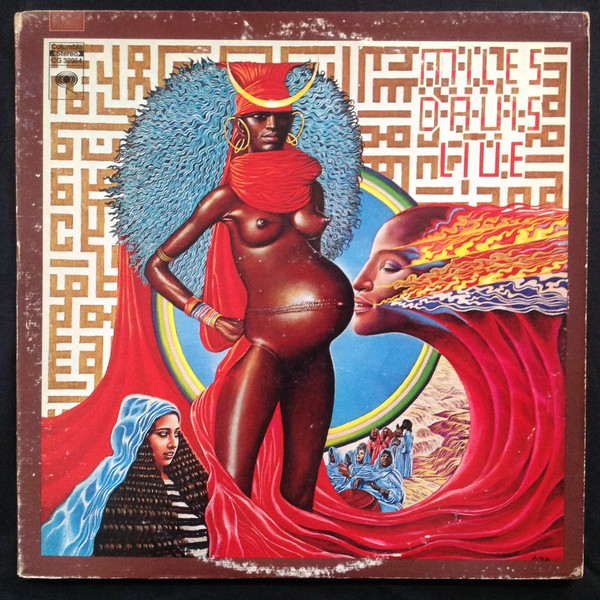 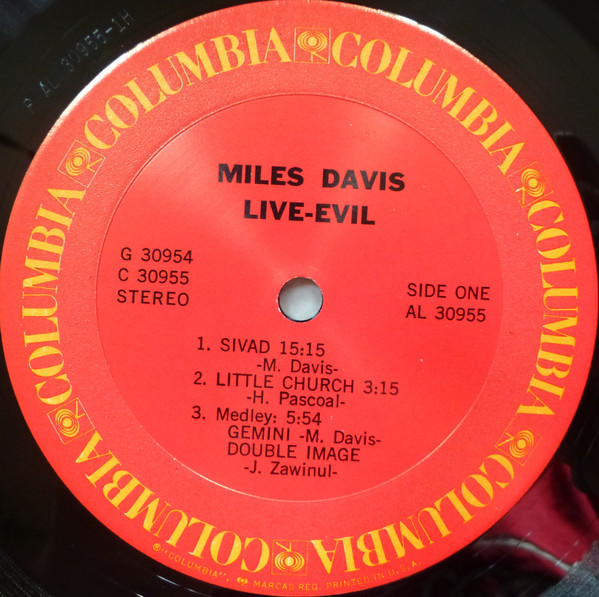 04 Medley: Gemini (Miles Davis)/Double Image (Joe Zawinul)					5:56	Miles Davis-tp; Wayne Shorter-ss; Joe Zawinul, Chick Corea-elp; John McLaughlin-g; Dave Holland-b; Khalil Balakrishna-sitar; Billy Cobham, Jack DeJohnette-dr; Airto Moreira-perc.	New York, February 6, 1970. 	CD Columbia C2K 65135.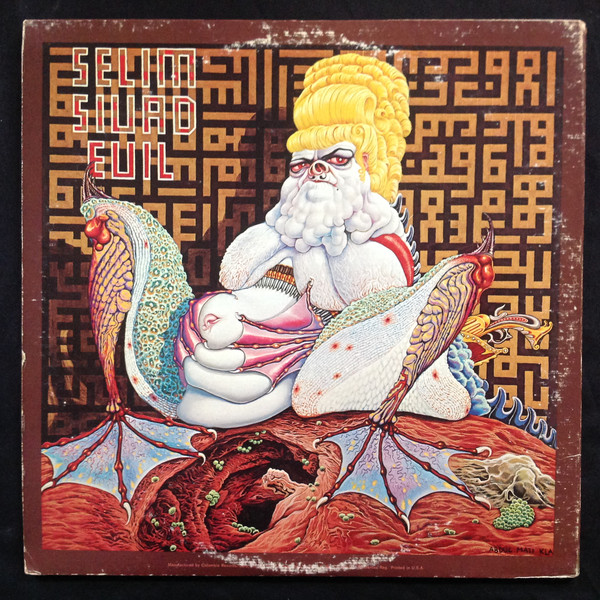 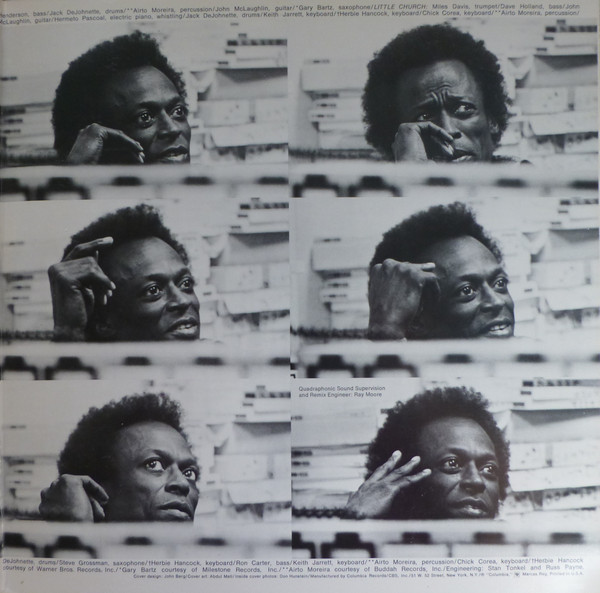 05 Milky Way (Wayne Shorter-Joe Zawinul)							2:33	Weather Report: Wayne Shorter-ss; Joe Zawinul-prepared acoustic piano.06 Umbrellas (Miroslav Vitouš-W. Shorter-J. Zawinul)						3:26	Weather Report: Wayne Shorter-ss,ts; Miroslav Vitouš-b; Joe Zawinul-p,kb; Alphonse Mouzon-dr; Airto Moreira-perc.	Columbia Studio B, New York City, February 22 & March 17, 1971. 	LP Columbia KC 30661.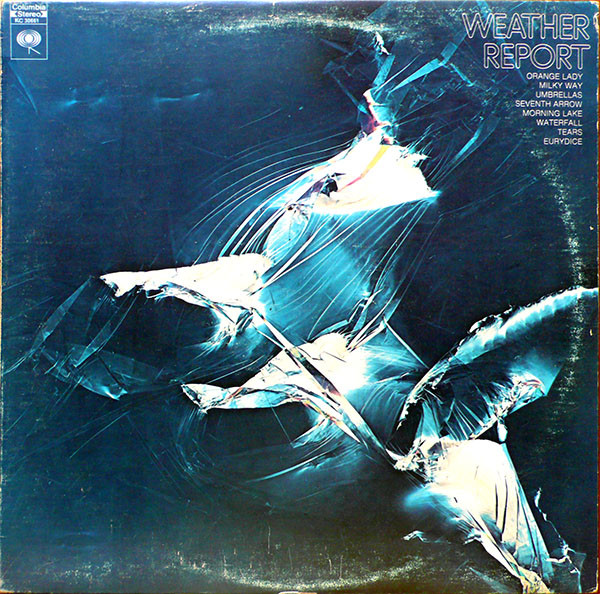 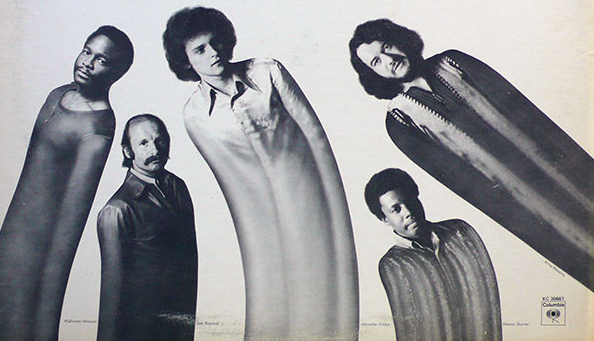 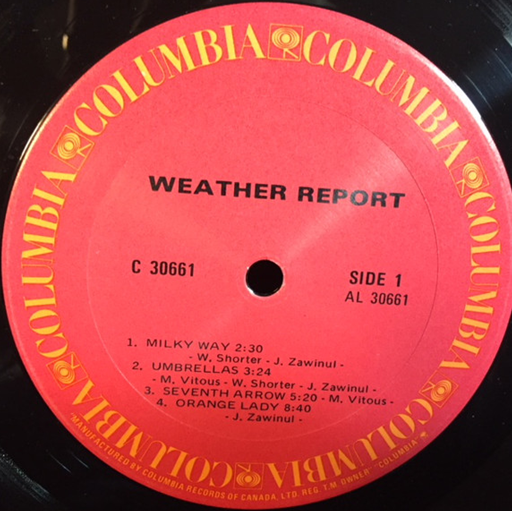 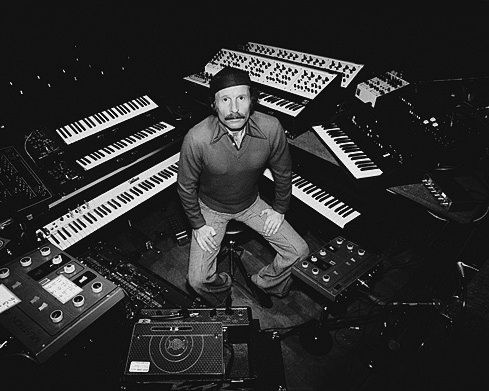 07 Birds of Fire (John McLaughlin)									5:39	Mahavishnu Orchestra: John McLaughlin-g; Jerry Goodman-vio; Jan Hammer-kb,Moog syn; Rick Laird-b; Billy Cobham-dr.	CBS Studio, New York City & Trident Studios, London, August 1972. 	LP Columbia KC 31996.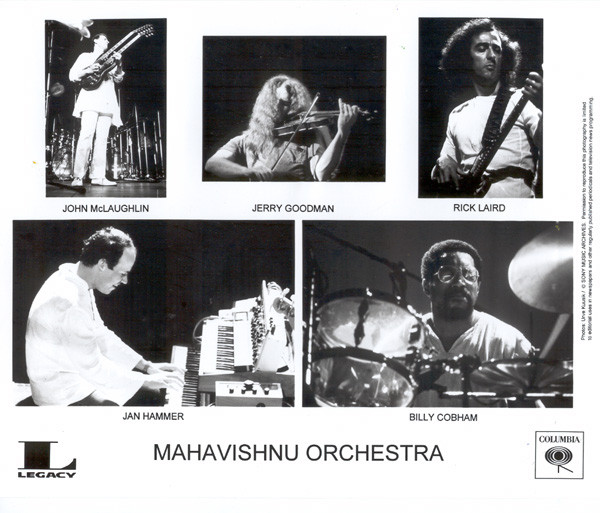 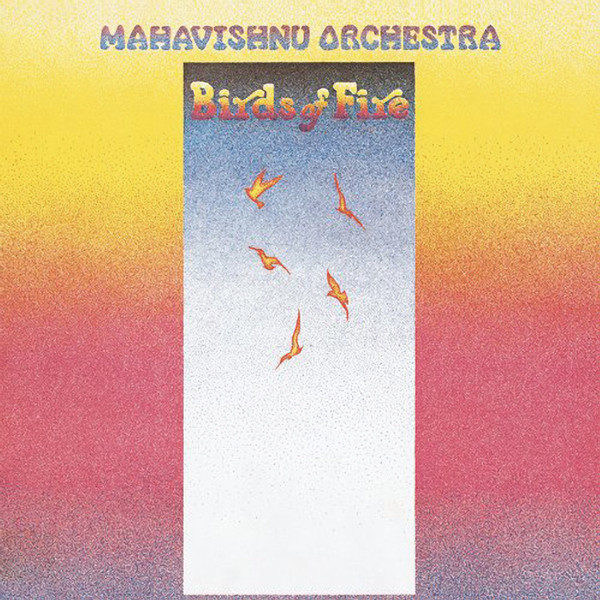 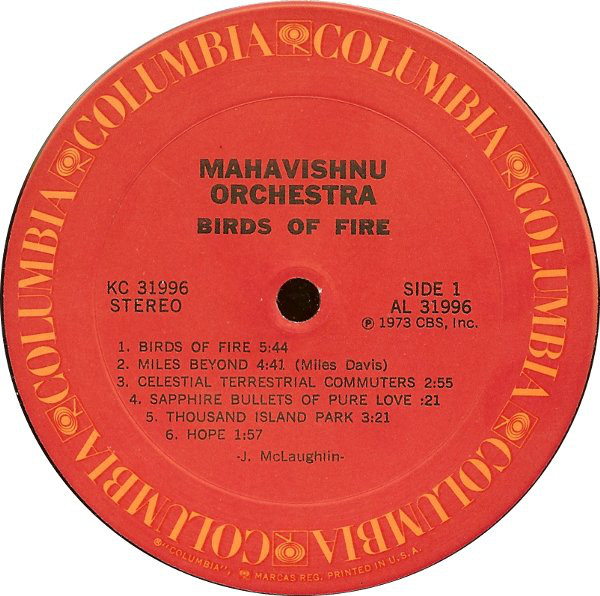 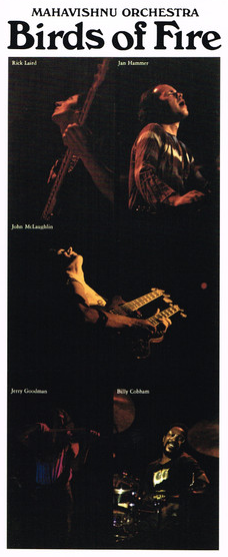 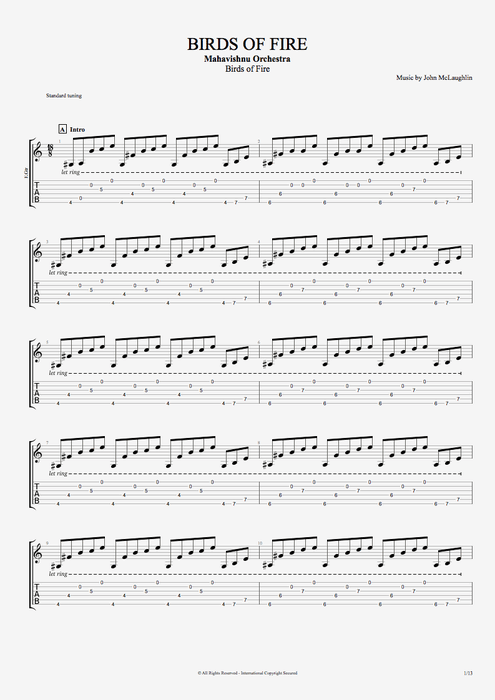 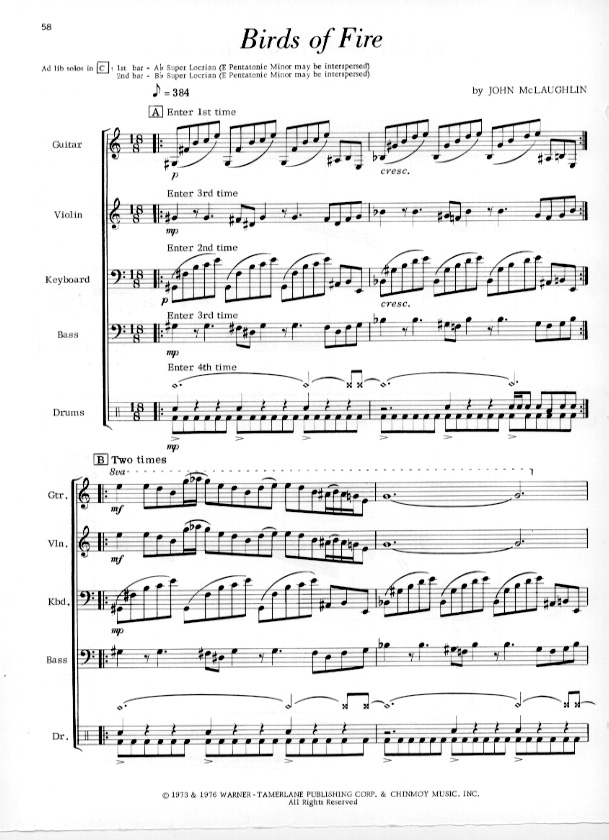 08 La Fiesta (Chick Corea)										7:49	Return to Forever: Joe Farrell-ss; Chick Corea-elp; Stanley Clarke-b; Airto Moreira-dr,perc; Flora Purim-perc.	IBC Studios, London, February 2-3, 1972. 	LP ECM 1022.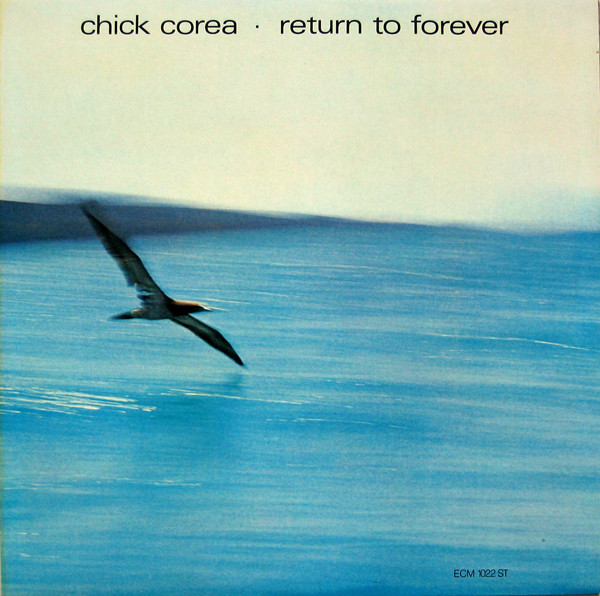 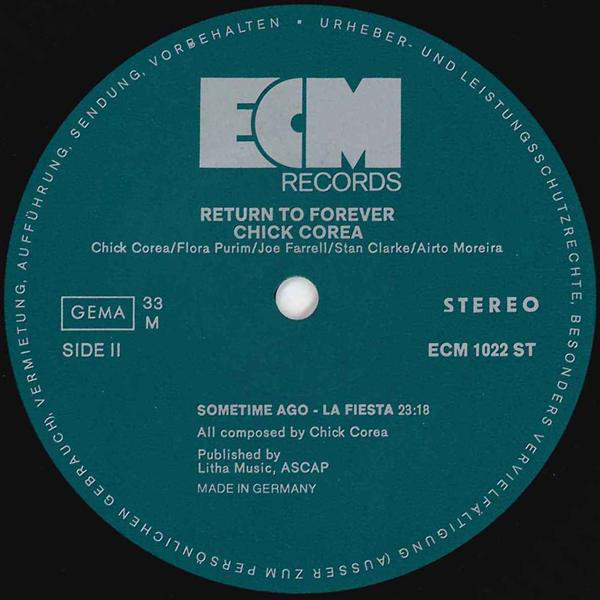 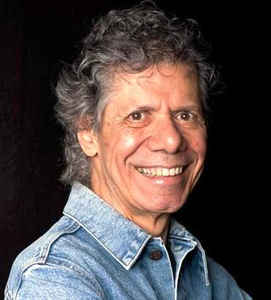 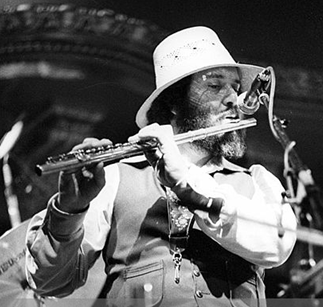          Chick Corea (1941 – 2021)			Joe Farrell (1937 – 1986)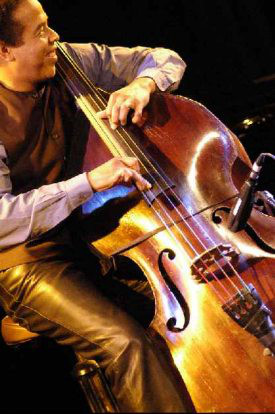 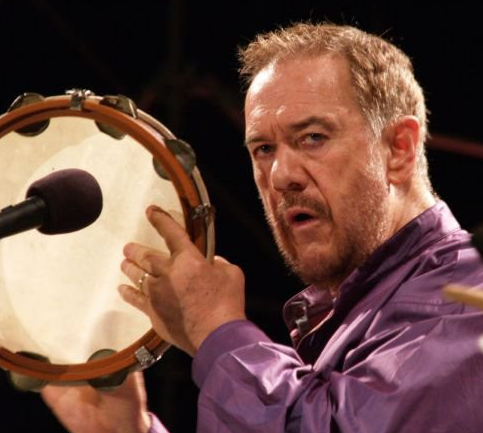       Stanley Clarke (*1951)		       Airto Guimorvan Moreira (*1941)09 Grow Your Own (Keith Jarrett)									4:54	Gary Burton-vib; Keith Jarrett-p,elp,ss; Sam Brown-g; Steve Swallow-bg; Bill Goodwin-dr.	A&R Recording Studio, New York City, July 23, 1970. 	LP Atlantic SD 1577.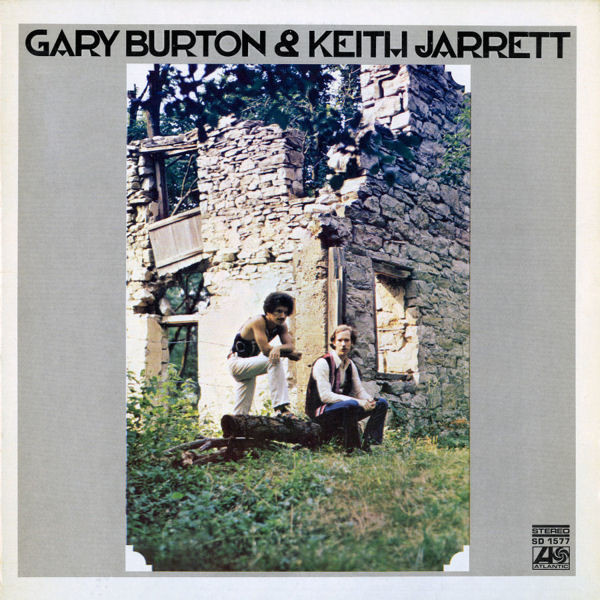 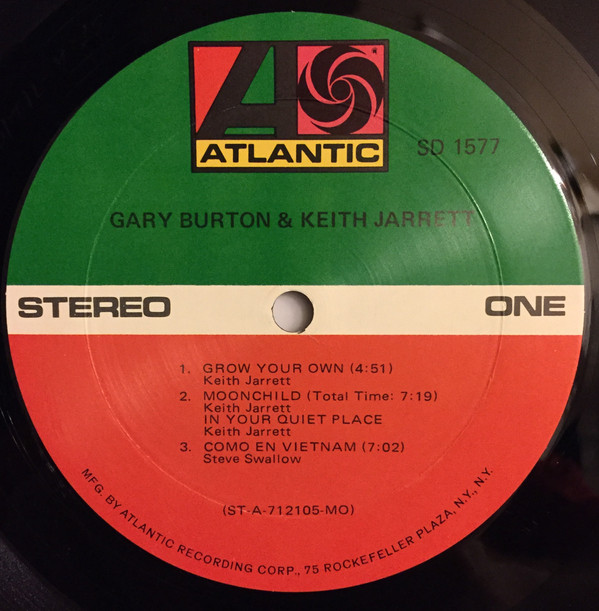 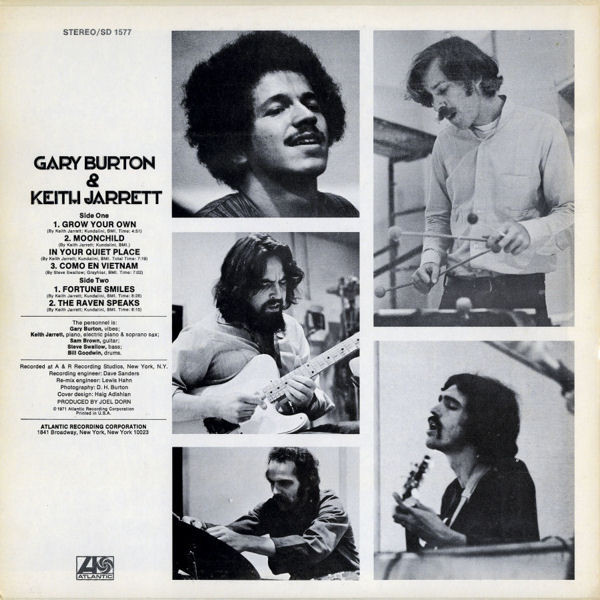 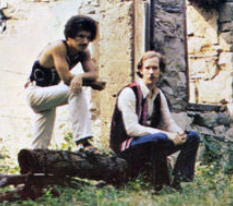 10 Hang Up Your Hang Ups (H. Hancock-P. Jackson-M. Ragin)					5:58	Mwandishi Herbie Hancock-Rhodes elp,Yamaha Electric Grand Piano,Arp Odyssey,Arp String Ensemble,Hohner D6 Clavinet, Micro-Moog,Oberheim Polyphonic Synthesizer, Echoplex, Countryman Phase Shifter,Cry Baby Wah Wah; Paul Jackson-elb; James Levi-dr; Mwile Bennie Maupin-ss,ts,Lyricon; Kenneth Nash-perc; Ray Parker,Jr.-g; Wah Wah Watson-g,Maestro Universal Synthesizer System, Maestro Sample & Hold,Voice Bag.Newport Jazz Festival in New York, June 29, 1976. LP Columbia 34688.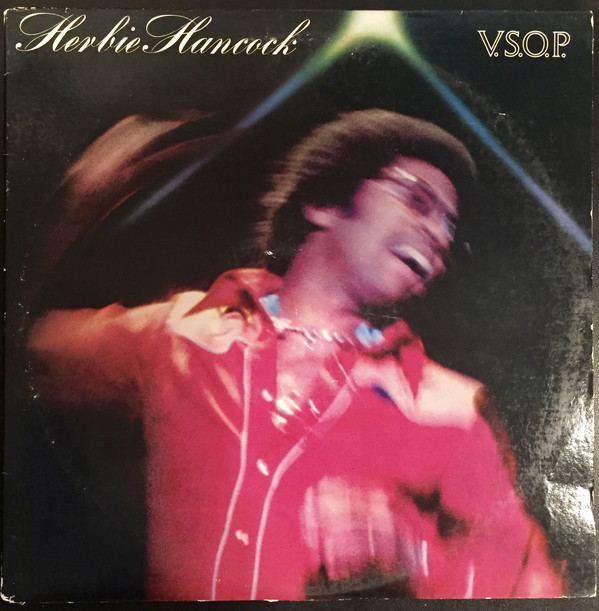 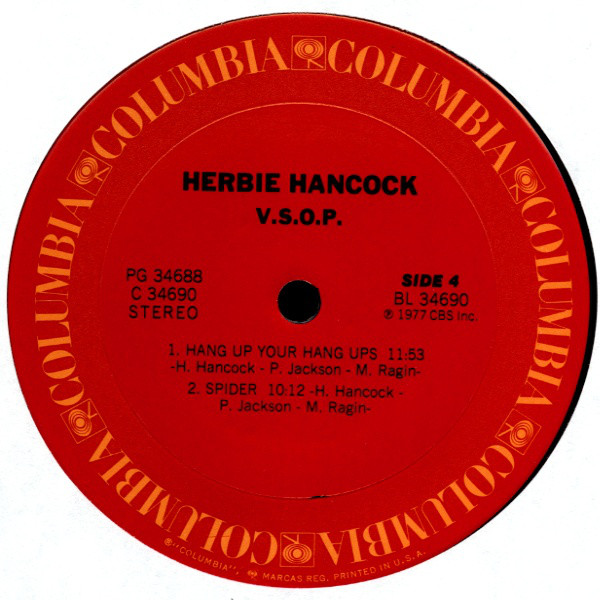 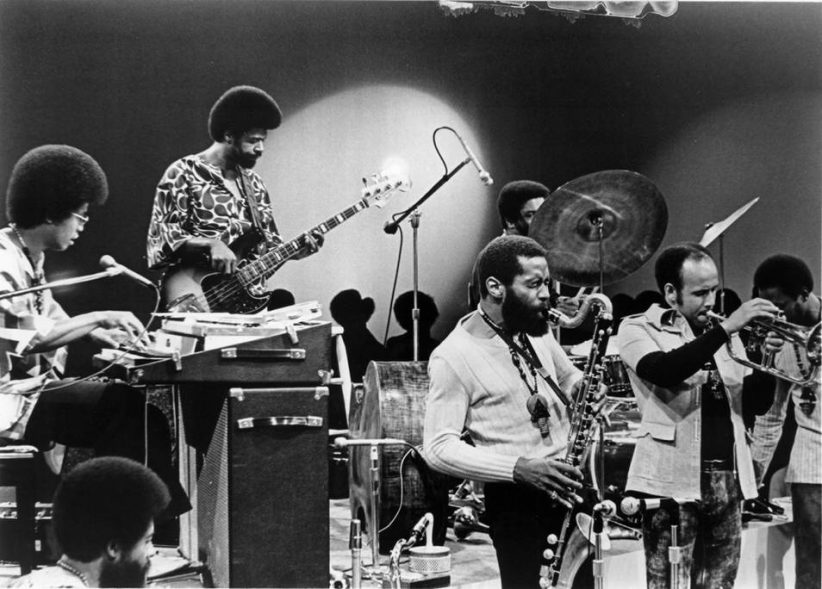 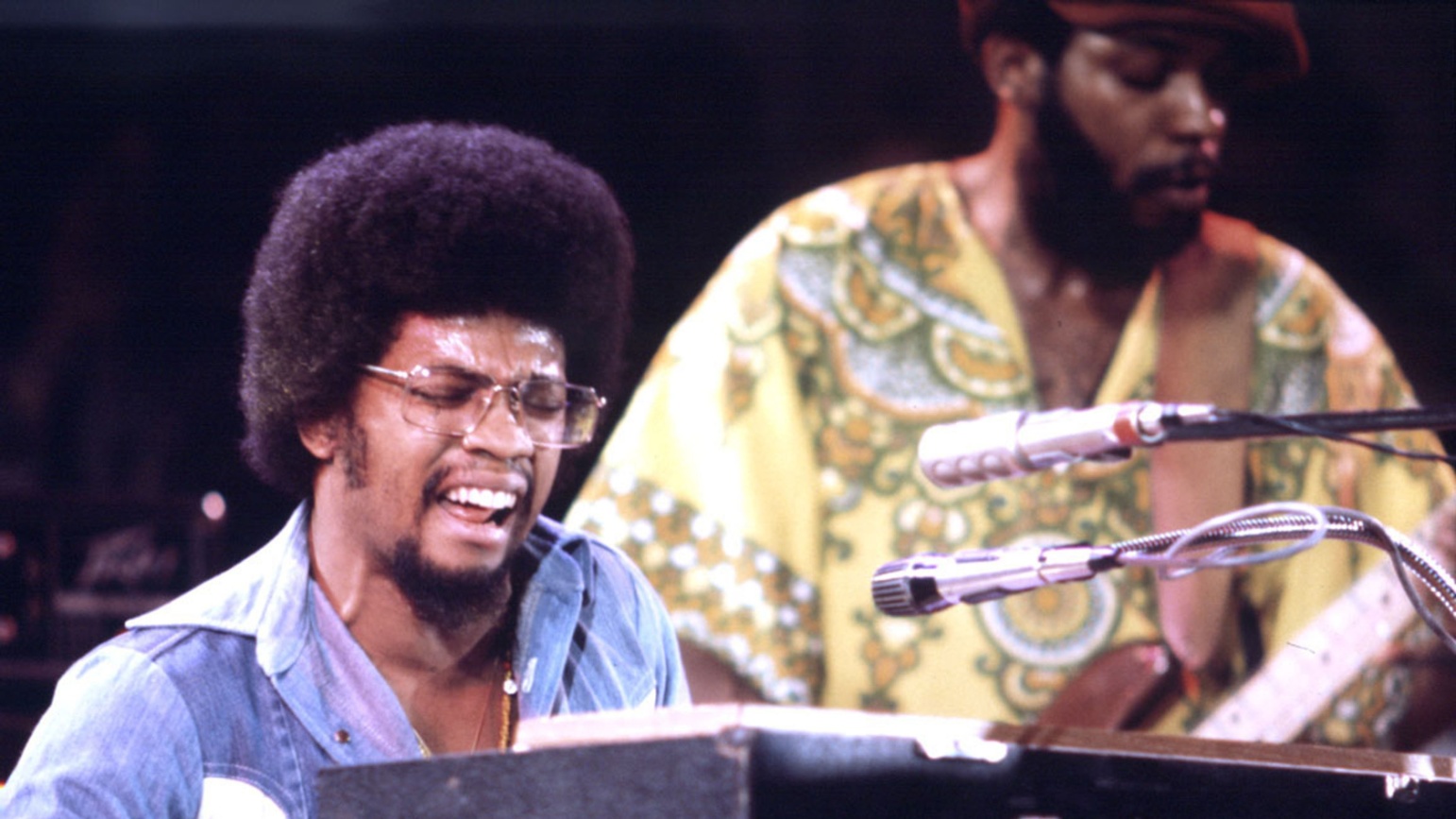 11 Gymnopédies 1 & 2 (Erik Satie/arr. Dick Halligan)						2:3612 Spinning Wheel (David Clayton Thomas)							4:03	Blood, Sweat and Tears: Lew Soloff, Chuck Winfield-tp,fh; Jerry Hyman-tb,recorder; Fred Lipsius-as,p; Dick Halligan-org,p,fl,tb,voc; Steve Katz-g,harm,voc; Jim Fielder-b; Bobby	Colomby-dr,perc,voc; David Clayton Thomas-voc.	CBS Studios, New York City, October 7-22, 1968. 	LP Columbia CS 9720.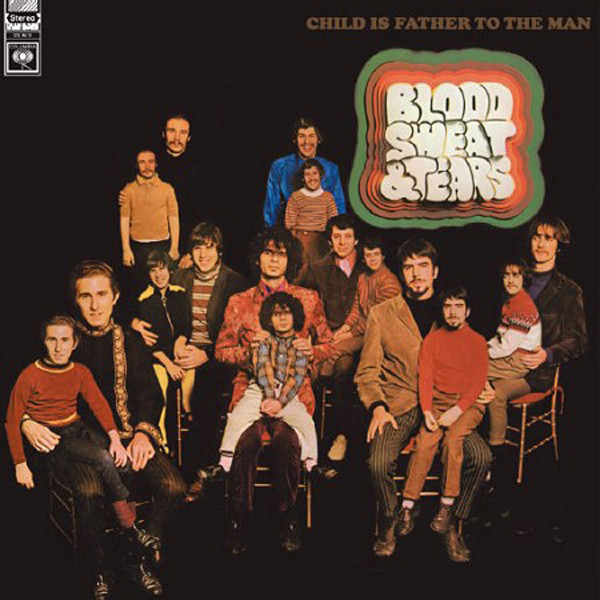 Released February 21, 1968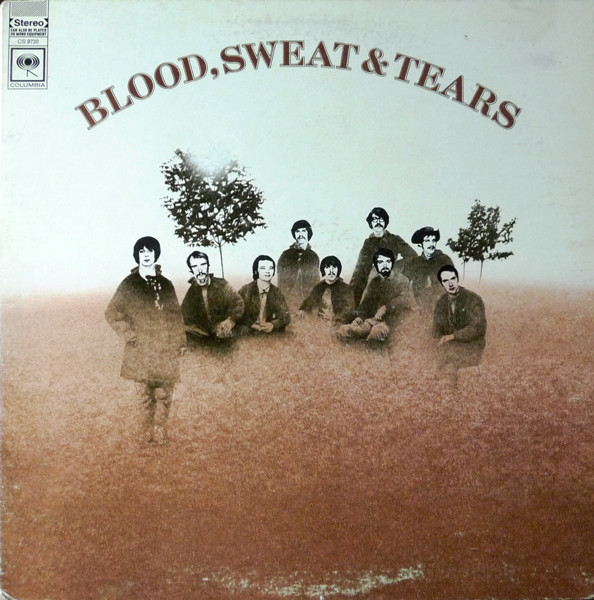 Released November 11, 1968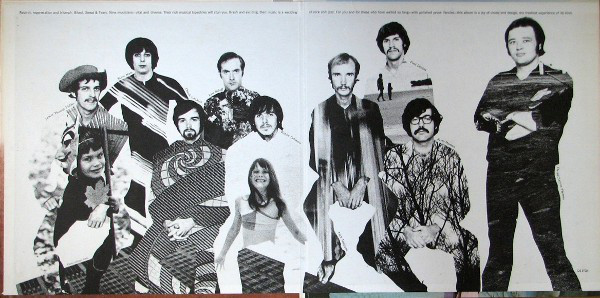 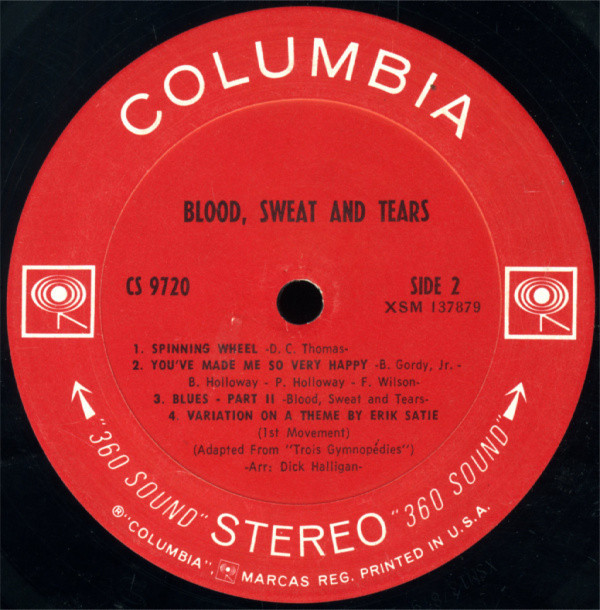 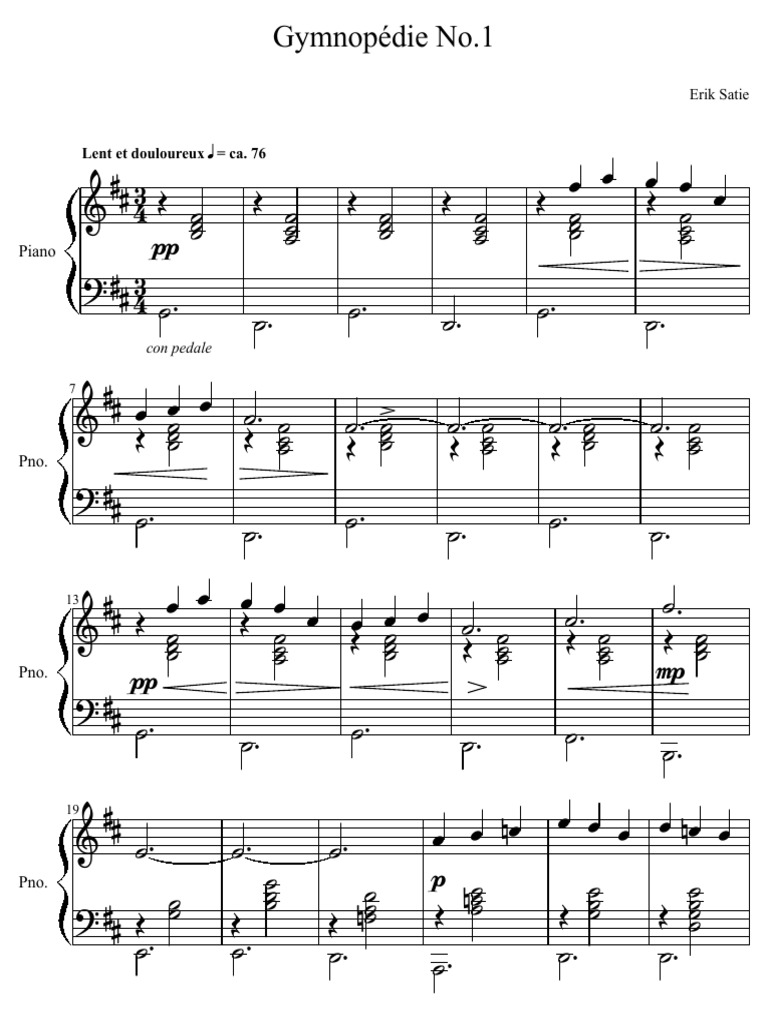 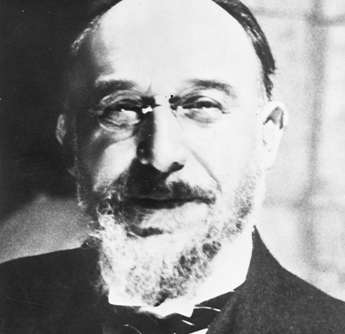 Erik Satie (1866 – 1925)13 Thorn of a White Rose (Jan Hammer)								5:08	Elvin Jones Trio-dr; Jan Hammer-acp,elp,Moog syn; Gene Perla-acb,elb.	Red Gate Studio, Kent, NY, 1975. 	LP Perla Music PMR-005.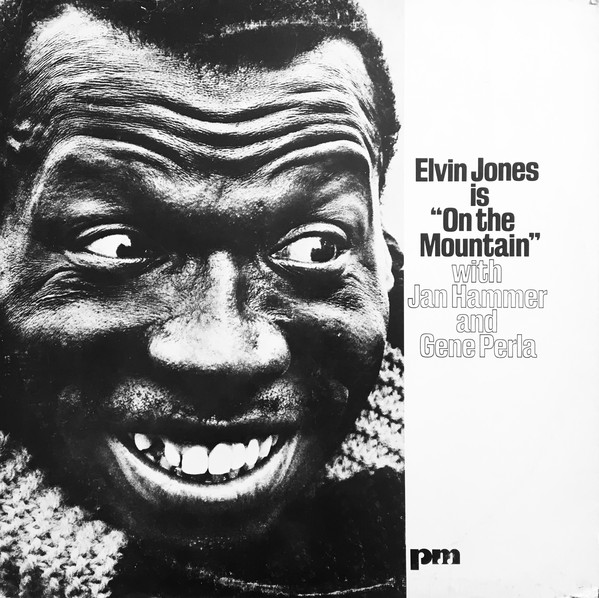 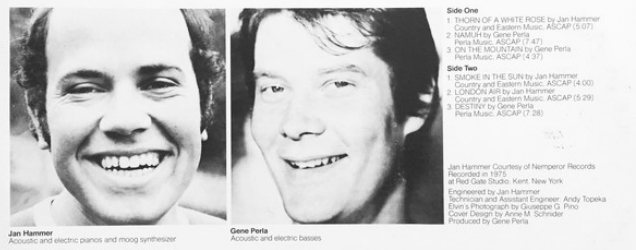 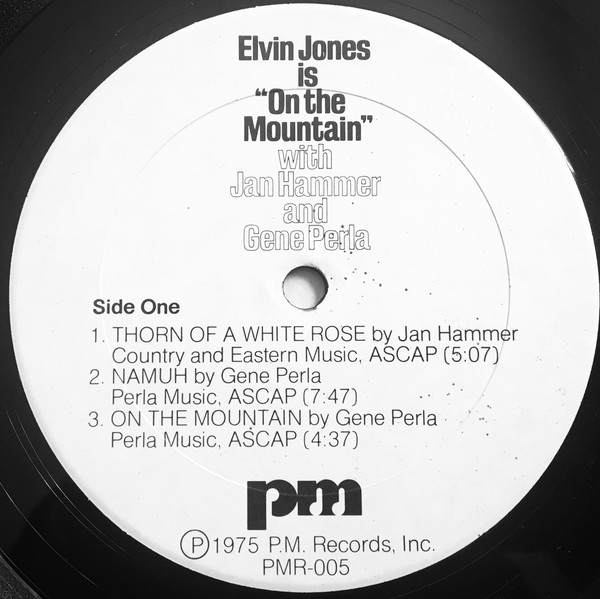 14 Is Once Enough? (Jean-Luc Ponty)								4:57	Jean-Luc Ponty-el.vio; Darryl Stuermer-g; Patrice Rushen-p,elp,syn; Tom Fowler-bg; 	Norman Fearrington-dr,perc.	Cherokee Studios, Hollywood, CA, December 1975. 	LP Atlantic SD 18163.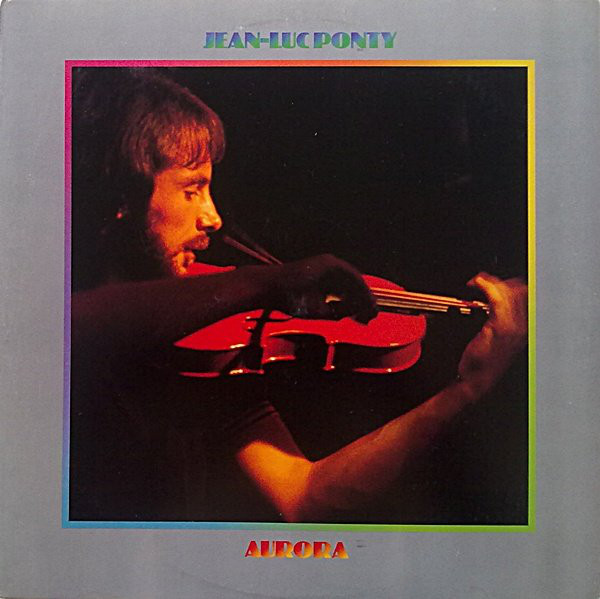 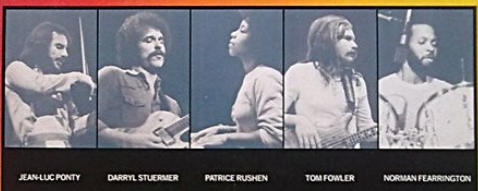 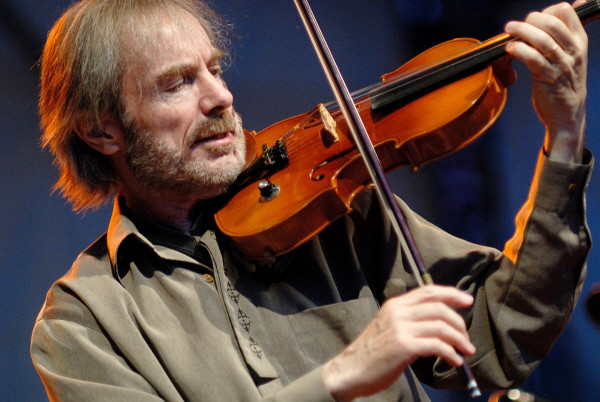 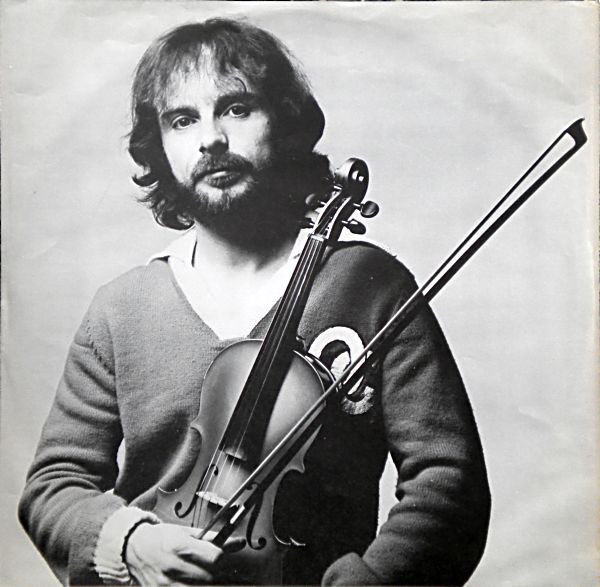 15 Czechoslovakia (Julie Driscoll)									6:2516 All Blues (Miles Davis-Oscar Brown)								5:44	Julie Driscoll, Brian Auger & The Trinity: Julie Driscoll-voc,acg; Brian Auger-	org,p,elp,voc; David Ambrose-elb,acg,voc; Clive Thacker-dr,perc.London, 1969. LP Marmalade 608 005/6.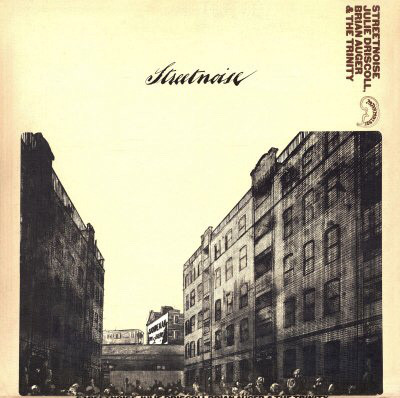 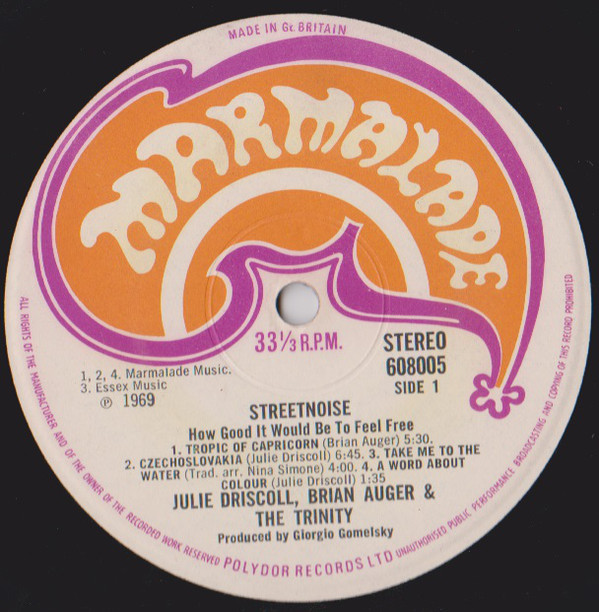 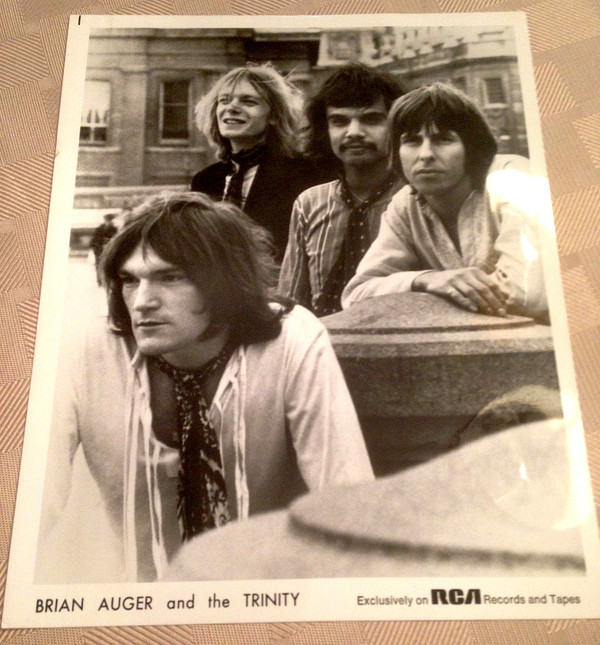 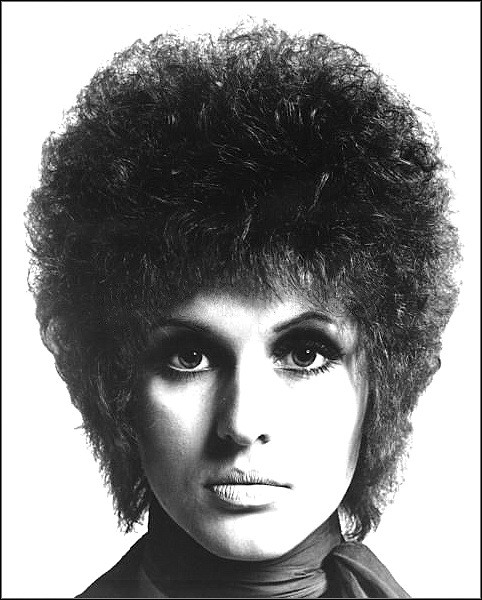 Julie Driscoll (Tippetts) (*1947)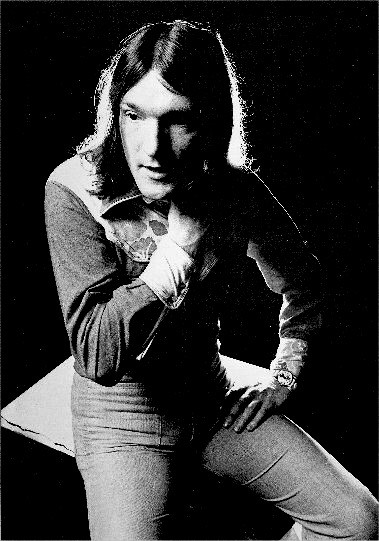 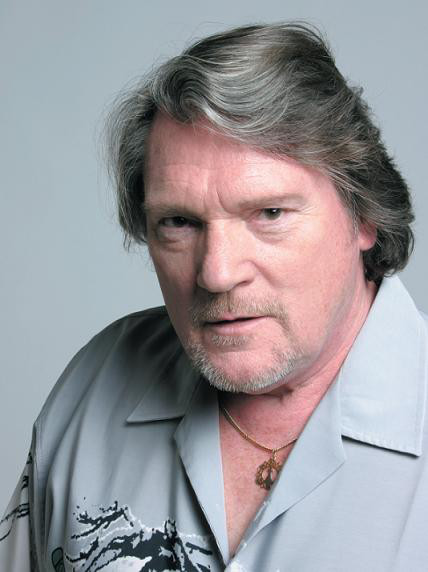 Brian Auger (*1939)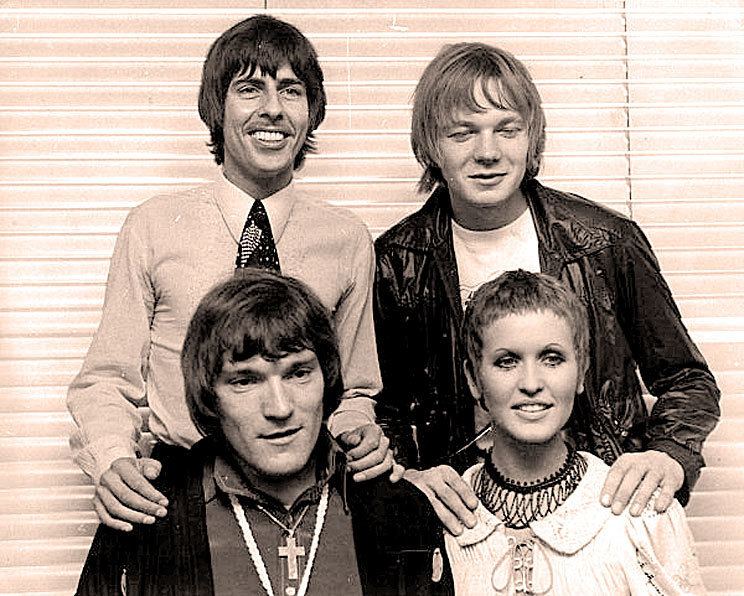 Brian Auger and the Trinity